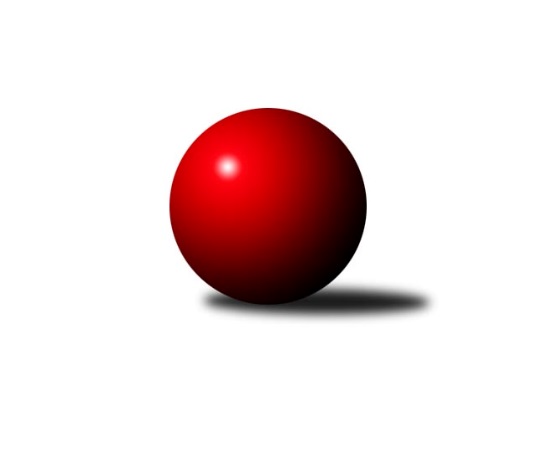 Č.22Ročník 2017/2018	14.4.2018Nejlepšího výkonu v tomto kole: 2821 dosáhlo družstvo: Lokomotiva Cheb˝B˝Západočeská divize 2017/2018Výsledky 22. kolaSouhrnný přehled výsledků:Lokomotiva Cheb˝B˝	- Lokomotiva Cheb˝A˝	12:4	2821:2752		6.1.TJ Lomnice˝B˝	- Kuželky Holýšov	12:4	2507:2448		14.4.Jáchymov	- Sokol Kdyně˝B˝	14:2	2604:2483		14.4.TJ Dobřany	- Jiskra Hazlov	2:14	2433:2589		14.4.Havlovice	- Sokol Útvina	14:2	2732:2555		14.4.TJ Slavoj Plzeň	- SKK K.Vary	10:6	2688:2675		14.4.Tabulka družstev:	1.	Jiskra Hazlov	22	15	2	5	226 : 126 	 	 2590	32	2.	Lokomotiva Cheb˝A˝	22	14	1	7	209 : 143 	 	 2612	29	3.	Lokomotiva Cheb˝B˝	22	14	0	8	197 : 155 	 	 2554	28	4.	TJ Slavoj Plzeň	22	13	1	8	197 : 155 	 	 2616	27	5.	Sokol Útvina	22	11	3	8	198 : 154 	 	 2577	25	6.	SKK K.Vary	22	10	3	9	186 : 166 	 	 2601	23	7.	Havlovice	22	8	4	10	176 : 176 	 	 2553	20	8.	TJ Lomnice˝B˝	22	10	0	12	153 : 199 	 	 2593	20	9.	Jáchymov	22	9	1	12	166 : 186 	 	 2546	19	10.	Kuželky Holýšov	22	7	2	13	150 : 202 	 	 2569	16	11.	TJ Dobřany	22	7	0	15	134 : 218 	 	 2565	14	12.	Sokol Kdyně˝B˝	22	5	1	16	120 : 232 	 	 2496	11Podrobné výsledky kola:	 Lokomotiva Cheb˝B˝	2821	12:4	2752	Lokomotiva Cheb˝A˝	Lenka Pivoňková	 	 218 	 235 		453 	 0:2 	 531 	 	268 	 263		Ladislav Lipták	Miroslav Pivoňka	 	 218 	 219 		437 	 2:0 	 422 	 	223 	 199		Jan Kubík	Petr Rajlich	 	 214 	 249 		463 	 2:0 	 402 	 	205 	 197		Josef Chrastil	Iveta Heřmanová	 	 256 	 258 		514 	 2:0 	 457 	 	217 	 240		Zdeněk Eichler	Hana Berkovcová	 	 211 	 233 		444 	 0:2 	 471 	 	230 	 241		Miroslav Budil	Dagmar Rajlichová	 	 249 	 261 		510 	 2:0 	 469 	 	239 	 230		Jiří Nováčekrozhodčí: Rajlich PetrNejlepší výkon utkání: 531 - Ladislav Lipták	 TJ Lomnice˝B˝	2507	12:4	2448	Kuželky Holýšov	Miroslav Knespl	 	 223 	 220 		443 	 2:0 	 409 	 	202 	 207		Daniel Šeterle	Tereza Štursová	 	 206 	 228 		434 	 2:0 	 373 	 	203 	 170		Vlastimil Kraus	Věra Martincová	 	 197 	 215 		412 	 0:2 	 479 	 	253 	 226		Jan Myslík	Lukáš Kožíšek	 	 204 	 197 		401 	 2:0 	 374 	 	190 	 184		Jan Laksar *1	Zuzana Kožíšková	 	 184 	 209 		393 	 2:0 	 377 	 	196 	 181		Milan Laksar *2	Rudolf Štěpanovský	 	 218 	 206 		424 	 0:2 	 436 	 	220 	 216		Josef Vdovecrozhodčí: Martincová Věrastřídání: *1 od 51. hodu Stanislav Šlajer, *2 od 57. hodu Petr JežekNejlepší výkon utkání: 479 - Jan Myslík	 Jáchymov	2604	14:2	2483	Sokol Kdyně˝B˝	Ivana Nová	 	 186 	 226 		412 	 2:0 	 383 	 	203 	 180		Michaela Rubášová	Martin Kuchař	 	 223 	 233 		456 	 2:0 	 441 	 	206 	 235		Josef Fidrant	Dana Blaslová	 	 213 	 220 		433 	 2:0 	 400 	 	205 	 195		Jaroslava Löffelmannová	Irena Živná	 	 211 	 201 		412 	 0:2 	 428 	 	221 	 207		Václav Kuželík	Jiří Šrek	 	 210 	 222 		432 	 2:0 	 413 	 	205 	 208		Filip Löffelmann	Václav Mondek	 	 226 	 233 		459 	 2:0 	 418 	 	200 	 218		Jiří Götzrozhodčí: Vlček MiroslavNejlepší výkon utkání: 459 - Václav Mondek	 TJ Dobřany	2433	2:14	2589	Jiskra Hazlov	Vojtěch Kořan	 	 207 	 192 		399 	 0:2 	 465 	 	232 	 233		Ondřej Bína	Jiří Baloun	 	 220 	 187 		407 	 0:2 	 437 	 	226 	 211		David Repčik	Otto Sloup	 	 204 	 216 		420 	 0:2 	 425 	 	218 	 207		Matěj Novák	Marek Smetana	 	 180 	 205 		385 	 0:2 	 397 	 	203 	 194		Pavel Repčik ml.	Josef Dvořák	 	 235 	 203 		438 	 2:0 	 424 	 	207 	 217		Miroslav Repčik	Petr Kučera	 	 198 	 186 		384 	 0:2 	 441 	 	210 	 231		Stanislav Novákrozhodčí: Smetana MarekNejlepší výkon utkání: 465 - Ondřej Bína	 Havlovice	2732	14:2	2555	Sokol Útvina	Miloš Černohorský	 	 247 	 210 		457 	 2:0 	 394 	 	188 	 206		Jan Kříž *1	Petra Vařechová	 	 213 	 238 		451 	 0:2 	 461 	 	212 	 249		Jaroslav Dobiáš	Pavel Pivoňka	 	 246 	 196 		442 	 2:0 	 438 	 	221 	 217		Stanislav Veselý	František Zůna	 	 233 	 217 		450 	 2:0 	 432 	 	210 	 222		Jan Horák	Andrea Palacká	 	 230 	 241 		471 	 2:0 	 394 	 	206 	 188		Václav Kříž ml. ml.	Vladimír Rygl	 	 238 	 223 		461 	 2:0 	 436 	 	217 	 219		Zdeněk Kříž st.rozhodčí: Palacký Tiborstřídání: *1 od 51. hodu Jaroslav PatkaňNejlepší výkon utkání: 471 - Andrea Palacká	 TJ Slavoj Plzeň	2688	10:6	2675	SKK K.Vary	Jakub Harmáček	 	 206 	 224 		430 	 0:2 	 451 	 	215 	 236		Pavel Boháč	Josef Kreutzer	 	 204 	 222 		426 	 0:2 	 438 	 	236 	 202		Václav Čechura	Josef Hořejší	 	 234 	 233 		467 	 0:2 	 478 	 	211 	 267		Jiří Hojsák	Václav Hranáč	 	 230 	 212 		442 	 2:0 	 440 	 	226 	 214		Lubomír Martinek	Petr Harmáček	 	 206 	 254 		460 	 2:0 	 431 	 	207 	 224		Jan Vank	Jiří Opatrný	 	 249 	 214 		463 	 2:0 	 437 	 	217 	 220		Josef Ženíšekrozhodčí: Harmáček PetrNejlepší výkon utkání: 478 - Jiří HojsákPořadí jednotlivců:	jméno hráče	družstvo	celkem	plné	dorážka	chyby	poměr kuž.	Maximum	1.	Ladislav Lipták 	Lokomotiva Cheb˝A˝	466.24	309.8	156.5	1.7	10/10	(558)	2.	Petr Rajlich 	Lokomotiva Cheb˝B˝	458.45	305.7	152.8	3.1	11/11	(500)	3.	Stanislav Novák 	Jiskra Hazlov	455.28	305.1	150.1	2.9	11/11	(491)	4.	Daniel Šeterle 	Kuželky Holýšov	448.02	299.2	148.8	3.3	9/11	(478)	5.	Ondřej Bína 	Jiskra Hazlov	445.92	302.2	143.7	4.2	11/11	(515)	6.	Jan Vank 	SKK K.Vary	445.31	297.2	148.2	3.2	11/11	(488)	7.	Zdeněk Kříž  st.	Sokol Útvina	444.47	300.5	144.0	3.9	11/11	(497)	8.	Jakub Harmáček 	TJ Slavoj Plzeň	443.59	301.7	141.9	6.6	10/11	(505)	9.	Jan Kříž 	Sokol Útvina	441.19	300.6	140.6	3.1	9/11	(472)	10.	Petr Harmáček 	TJ Slavoj Plzeň	440.79	295.6	145.2	4.0	11/11	(509)	11.	Jan Myslík 	Kuželky Holýšov	440.50	299.0	141.5	4.4	11/11	(479)	12.	Miroslav Knespl 	TJ Lomnice˝B˝	440.10	298.7	141.4	4.3	11/11	(491)	13.	Pavel Sloup 	TJ Dobřany	438.07	300.8	137.3	4.8	8/11	(483)	14.	Václav Hranáč 	TJ Slavoj Plzeň	437.91	298.1	139.9	6.1	10/11	(486)	15.	Miloš Černohorský 	Havlovice	437.68	301.8	135.9	6.0	8/11	(481)	16.	Josef Hořejší 	TJ Slavoj Plzeň	437.59	293.1	144.4	5.4	11/11	(490)	17.	Pavel Boháč 	SKK K.Vary	437.45	294.3	143.2	4.1	11/11	(475)	18.	Josef Vdovec 	Kuželky Holýšov	437.40	296.7	140.7	4.4	9/11	(470)	19.	Vojtěch Kořan 	TJ Dobřany	435.89	294.9	141.0	4.5	10/11	(482)	20.	Věra Martincová 	TJ Lomnice˝B˝	435.83	297.4	138.4	4.6	10/11	(469)	21.	Miroslav Repčik 	Jiskra Hazlov	434.75	295.3	139.4	3.9	11/11	(479)	22.	Jiří Šrek 	Jáchymov	434.18	294.3	139.9	4.2	10/11	(484)	23.	Josef Ženíšek 	SKK K.Vary	433.81	296.2	137.6	4.2	11/11	(468)	24.	Zuzana Kožíšková 	TJ Lomnice˝B˝	433.57	296.0	137.5	4.9	11/11	(472)	25.	Petr Kučera 	TJ Dobřany	433.54	298.4	135.1	4.6	10/11	(497)	26.	Jan Kubík 	Lokomotiva Cheb˝A˝	432.76	294.6	138.2	3.7	9/10	(477)	27.	Josef Kreutzer 	TJ Slavoj Plzeň	432.51	295.9	136.6	3.9	10/11	(497)	28.	František Douša 	Lokomotiva Cheb˝A˝	432.35	293.7	138.6	4.5	7/10	(482)	29.	Irena Živná 	Jáchymov	431.44	295.7	135.8	4.7	11/11	(465)	30.	Vladimír Rygl 	Havlovice	431.36	296.1	135.3	4.9	11/11	(468)	31.	Rudolf Štěpanovský 	TJ Lomnice˝B˝	430.73	293.1	137.6	4.8	9/11	(479)	32.	Petr Čolák 	SKK K.Vary	430.68	297.2	133.5	4.6	8/11	(469)	33.	Jaroslav Dobiáš 	Sokol Útvina	430.48	290.0	140.5	5.2	9/11	(475)	34.	Jiří Opatrný 	TJ Slavoj Plzeň	430.13	294.3	135.9	5.8	11/11	(467)	35.	Andrea Palacká 	Havlovice	429.92	290.0	139.9	3.6	11/11	(471)	36.	Marek Smetana 	TJ Dobřany	429.28	299.5	129.8	6.4	10/11	(490)	37.	Lubomír Martinek 	SKK K.Vary	428.29	293.4	134.9	4.8	11/11	(466)	38.	Stanislav Veselý 	Sokol Útvina	428.22	297.2	131.0	6.4	10/11	(497)	39.	Jiří Hojsák 	SKK K.Vary	428.15	293.1	135.1	5.5	11/11	(478)	40.	Jan Laksar 	Kuželky Holýšov	427.61	294.1	133.5	5.1	10/11	(492)	41.	David Repčik 	Jiskra Hazlov	427.24	293.0	134.2	6.4	10/11	(485)	42.	Jiří Götz 	Sokol Kdyně˝B˝	426.16	293.8	132.4	4.7	9/11	(478)	43.	Lukáš Kožíšek 	TJ Lomnice˝B˝	426.13	297.3	128.9	6.7	8/11	(467)	44.	Ivana Nová 	Jáchymov	426.13	300.3	125.8	6.3	8/11	(469)	45.	Pavel Pivoňka 	Havlovice	425.66	301.9	123.7	5.8	11/11	(474)	46.	Martin Kuchař 	Jáchymov	425.19	293.7	131.5	6.8	11/11	(464)	47.	Josef Dvořák 	TJ Dobřany	425.11	296.2	128.9	5.3	11/11	(463)	48.	Josef Chrastil 	Lokomotiva Cheb˝A˝	424.76	284.6	140.2	3.5	9/10	(500)	49.	Lenka Pivoňková 	Lokomotiva Cheb˝B˝	423.35	292.2	131.2	6.2	11/11	(493)	50.	Miroslav Vlček 	Jáchymov	420.92	289.6	131.3	5.7	9/11	(465)	51.	Zdeněk Eichler 	Lokomotiva Cheb˝A˝	420.84	285.7	135.2	5.6	10/10	(457)	52.	Václav Kříž st.  st.	Sokol Útvina	419.03	295.0	124.1	7.3	8/11	(444)	53.	František Zůna 	Havlovice	418.79	286.6	132.2	7.9	11/11	(475)	54.	Jiří Baloun 	TJ Dobřany	418.30	292.7	125.6	6.5	11/11	(450)	55.	Dagmar Rajlichová 	Lokomotiva Cheb˝B˝	417.84	281.9	136.0	4.2	11/11	(510)	56.	Filip Löffelmann 	Sokol Kdyně˝B˝	417.26	286.4	130.8	5.2	10/11	(482)	57.	Stanislav Šlajer 	Kuželky Holýšov	415.50	298.4	117.1	9.4	8/11	(477)	58.	Jaroslava Löffelmannová 	Sokol Kdyně˝B˝	414.48	289.4	125.1	8.4	11/11	(442)	59.	Matěj Novák 	Jiskra Hazlov	414.31	288.7	125.6	6.4	11/11	(469)	60.	Václav Kuželík 	Sokol Kdyně˝B˝	413.99	290.9	123.1	8.1	11/11	(462)	61.	Miroslav Pivoňka 	Lokomotiva Cheb˝B˝	413.71	287.6	126.2	7.3	11/11	(492)	62.	Hana Berkovcová 	Lokomotiva Cheb˝B˝	412.46	287.3	125.2	5.7	10/11	(483)	63.	Pavel Repčik ml. 	Jiskra Hazlov	411.58	285.7	125.9	7.1	11/11	(479)	64.	Dana Blaslová 	Jáchymov	410.28	286.8	123.4	7.2	10/11	(457)	65.	Michaela Rubášová 	Sokol Kdyně˝B˝	396.60	276.7	119.9	9.8	9/11	(450)		Jiří Nováček 	Lokomotiva Cheb˝A˝	467.64	311.2	156.4	2.2	6/10	(509)		Miroslav Budil 	Lokomotiva Cheb˝A˝	467.00	314.0	153.0	2.0	1/10	(483)		Václav Strnad 	Lokomotiva Cheb˝A˝	458.33	312.2	146.2	4.0	2/10	(492)		Roman Drugda 	TJ Slavoj Plzeň	458.00	309.0	149.0	7.0	1/11	(458)		Iveta Heřmanová 	Lokomotiva Cheb˝B˝	454.23	305.4	148.9	2.8	6/11	(522)		Jana Pytlíková 	Sokol Kdyně˝B˝	447.50	305.5	142.0	5.3	2/11	(468)		Michael Wittwar 	Jiskra Hazlov	446.00	306.0	140.0	0.0	1/11	(446)		Ladislav Martínek 	Jáchymov	446.00	323.0	123.0	4.0	1/11	(446)		Ticháček Filip Ticháček Filip 	Havlovice	445.00	298.0	147.0	3.0	1/11	(445)		Jan Horák 	Sokol Útvina	444.50	305.0	139.5	5.0	7/11	(510)		Lukáš Jírovec 	Havlovice	443.50	306.5	137.0	3.5	1/11	(451)		Petra Vařechová 	Havlovice	443.50	310.2	133.3	7.9	2/11	(476)		Tibor Palacký 	Havlovice	443.31	298.1	145.3	2.6	4/11	(520)		Jiří Kalista 	Havlovice	442.00	310.0	132.0	3.0	1/11	(442)		Jaroslav Hablovec 	Kuželky Holýšov	440.77	298.2	142.5	3.8	7/11	(484)		Tereza Štursová 	TJ Lomnice˝B˝	440.06	299.5	140.6	4.2	7/11	(478)		Václav Mondek 	Jáchymov	435.89	299.5	136.4	4.0	4/11	(459)		Jaroslav Löffelmann 	Sokol Kdyně˝B˝	432.55	295.1	137.5	8.3	5/11	(488)		Jakub Janouch 	Kuželky Holýšov	432.00	293.7	138.3	5.7	1/11	(443)		Jiří Rádl 	Havlovice	430.00	294.7	135.3	8.7	3/11	(441)		František Burger 	TJ Slavoj Plzeň	428.00	285.0	143.0	5.0	1/11	(428)		Olga Hornová 	Sokol Kdyně˝B˝	427.75	301.8	125.9	7.5	6/11	(461)		Jan Ebelender 	TJ Dobřany	427.50	284.5	143.0	2.0	1/11	(448)		Václav Čechura 	SKK K.Vary	427.25	297.0	130.3	7.5	4/11	(438)		Jiří Jaroš 	Lokomotiva Cheb˝A˝	426.47	289.5	137.0	4.1	5/10	(467)		Pavel Přerost 	TJ Lomnice˝B˝	425.50	293.8	131.8	6.3	4/11	(451)		Marek Eisman 	TJ Dobřany	425.25	296.1	129.1	8.1	4/11	(452)		Petr Kocifaj 	Jáchymov	423.33	297.0	126.3	9.7	3/11	(454)		Josef Fidrant 	Sokol Kdyně˝B˝	423.06	285.3	137.7	6.1	5/11	(487)		Rudolf Schmmer 	TJ Lomnice˝B˝	423.00	302.0	121.0	4.0	1/11	(423)		Jan Pešek 	TJ Slavoj Plzeň	421.00	278.5	142.5	6.0	2/11	(444)		Tomáš Hervert 	TJ Lomnice˝B˝	420.00	301.0	119.0	8.0	1/11	(420)		Lucie Vajdíková 	TJ Lomnice˝B˝	419.56	295.6	124.0	5.7	6/11	(457)		Václav Kříž ml.  ml.	Sokol Útvina	419.30	290.4	128.9	6.8	7/11	(481)		Monika Maňenová 	TJ Lomnice˝B˝	419.00	303.0	116.0	7.0	1/11	(419)		Vladimír Maxa 	Jáchymov	417.00	288.0	129.0	7.0	1/11	(417)		Jiří Dohnal 	Sokol Kdyně˝B˝	417.00	293.0	124.0	7.0	1/11	(417)		Josef Nedoma 	Havlovice	415.50	287.0	128.5	10.0	2/11	(425)		Milan Laksar 	Kuželky Holýšov	414.75	289.9	124.8	7.6	7/11	(469)		Adolf Klepáček 	Lokomotiva Cheb˝A˝	412.75	282.8	130.0	4.8	2/10	(460)		Vlastimil Hlavatý 	Sokol Útvina	412.59	286.1	126.5	5.0	7/11	(448)		Andrea Špačková 	Jiskra Hazlov	411.00	296.0	115.0	9.0	1/11	(411)		Jaroslav Patkaň 	Sokol Útvina	410.50	277.5	133.0	7.5	2/11	(414)		Otto Sloup 	TJ Dobřany	409.67	285.7	124.0	7.5	6/11	(433)		Pavel Feksa 	Lokomotiva Cheb˝A˝	409.00	287.0	122.0	5.0	1/10	(409)		Vítězslav Vodehnal 	SKK K.Vary	407.00	280.0	127.0	6.3	1/11	(427)		Bohumil Vyleťal 	Lokomotiva Cheb˝A˝	405.50	299.3	106.3	12.0	2/10	(426)		Vít Červenka 	Sokol Útvina	405.00	287.0	118.0	5.0	1/11	(423)		Pavel Repčik 	Jiskra Hazlov	401.00	284.0	117.0	7.0	1/11	(401)		Tomaš Lukeš 	Kuželky Holýšov	400.50	295.5	105.0	9.5	1/11	(422)		Pavel Schubert 	Lokomotiva Cheb˝B˝	398.00	269.3	128.7	9.3	3/11	(426)		Petr Ziegler 	Havlovice	395.40	277.8	117.6	7.0	5/11	(439)		Růžena Kovačíková 	TJ Lomnice˝B˝	393.00	262.0	131.0	3.0	1/11	(393)		Jaroslav Tejml 	SKK K.Vary	390.50	272.5	118.0	6.5	1/11	(396)		Helena Gladavská 	Lokomotiva Cheb˝A˝	387.00	273.0	114.0	6.0	1/10	(387)		Jiří Myslík 	Kuželky Holýšov	387.00	274.0	113.0	13.0	1/11	(387)		Jan Lommer 	Sokol Kdyně˝B˝	386.00	309.0	77.0	19.0	1/11	(386)		Jana Kotroušová 	TJ Slavoj Plzeň	382.00	256.0	126.0	5.0	1/11	(382)		Pavel Pokorný 	Lokomotiva Cheb˝A˝	378.00	272.0	106.0	14.0	1/10	(378)		Vlastimil Kraus 	Kuželky Holýšov	373.00	262.0	111.0	10.0	1/11	(373)		Martin Šubrt 	Havlovice	373.00	270.0	103.0	11.0	2/11	(379)		Eva Kotalová 	Sokol Kdyně˝B˝	368.00	270.0	98.0	12.0	1/11	(368)		Hana Makarová 	Jáchymov	350.00	265.0	85.0	12.0	1/11	(350)Sportovně technické informace:Starty náhradníků:registrační číslo	jméno a příjmení 	datum startu 	družstvo	číslo startu
Hráči dopsaní na soupisku:registrační číslo	jméno a příjmení 	datum startu 	družstvo	Program dalšího kola:Nejlepší šestka kola - absolutněNejlepší šestka kola - absolutněNejlepší šestka kola - absolutněNejlepší šestka kola - absolutněNejlepší šestka kola - dle průměru kuželenNejlepší šestka kola - dle průměru kuželenNejlepší šestka kola - dle průměru kuželenNejlepší šestka kola - dle průměru kuželenNejlepší šestka kola - dle průměru kuželenPočetJménoNázev týmuVýkonPočetJménoNázev týmuPrůměr (%)Výkon16xLadislav LiptákLokomotiva Cheb53116xLadislav LiptákLokomotiva Cheb118.375319xIveta HeřmanováLokomotiva Cheb5142xJan MyslíkKK Holýšov114.814794xDagmar RajlichováLokomotiva Cheb5109xIveta HeřmanováLokomotiva Cheb114.585142xJan MyslíkKK Holýšov4791xDagmar RajlichováLokomotiva Cheb113.685101xJiří HojsákSKK K.Vary4785xOndřej BínaJiskra Hazlov109.534651xAndrea PalackáHavlovice4711xVáclav MondekTJ Jáchymov108.67459